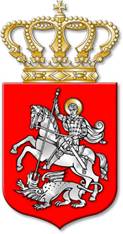 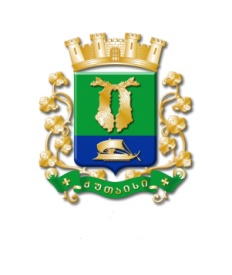 ს ა ქ ა რ თ ვ ე ლ ო ქალაქ ქუთაისის  მუნიციპალიტეტის საკრებულოს  თავმჯდომარისბ რ ძ ა ნ ე ბ ა                                                                          N          161ქალაქი ქუთაისი                 15                       ივლისი             	2020 წელიქალაქ ქუთაისის მუნიციპალიტეტის საკრებულოს რიგგარეშე მე-15 სხდომის მოწვევის შ ე ს ა ხ ე ბსაქართველოს ორგანული კანონის „ადგილობრივი თვითმმართველობის კოდექსი“ 26–ე მუხლის მე–2 პუნქტის „ა“ და „ბ“ ქვეპუნქტების საფუძველზე,  ვ ბ რ ძ ა ნ ე ბ :მუხლი 1. მოწვეულ იქნეს ქალაქ ქუთაისის მუნიციპალიტეტის საკრებულოს რიგგარეშე მეთხუთმეტე სხდომა მ/წლის 17 ივლისს, 12.00 საათზე (სხდომის ჩატარების ადგილი: ადგილობრივი თვითმმართველობის შენობაში არსებული სხდომათა დარბაზი, რუსთაველის გამზირი N3).მუხლი 2.  ქალაქ  ქუთაისის მუნიციპალიტეტის საკრებულოს რიგგარეშე მეთხუთმეტე სხდომაზე  დასამტკიცებლად წარდგენილ იქნეს  დ ღ ი ს   წ ე ს რ ი გ ი ს  შემდეგი პროექტი:1. „ქალაქ ქუთაისის მუნიციპალიტეტის მერიის საჯარო სამართლის იურიდიული პირის „ქუთაისის არქიტექტურის, ურბანული დაგეგმარებისა და ძეგლთა დაცვის სააგენტოს“ დაფუძნებისა და მისი დებულების დამტკიცების შესახებ“ ქალაქ ქუთაისის მუნიციპალიტეტის საკრებულოს 2020 წლის 24 ივნისის N153 დადგენილების ძალადაკარგულად გამოცხადების თაობაზებატონი დავით ერემეიშვილი ქალაქ ქუთაისის მუნიციპალიტეტის მერის მოვალეობის შემსრულებელიბატონი ირაკლი გიორგაძე ქალაქ ქუთაისის მუნიციპალიტეტის მერიის პირველადი სტრუქტურული ერთეულის - ადმინისტრაციული სამსახურის მეორადი სტრუქტურული ერთეულის - იურიდიული განყოფილების ხელმძღვანელი2. „ქალაქ ქუთაისის მუნიციპალიტეტის მერიის საშტატო ნუსხის დამტკიცების, მერიის საჯარო მოსამსახურეთა და მერიის პოლიტიკური თანამდებობის პირების თანამდებობრივი სარგოების ოდენობის განსაზღვრის შესახებ“ ქალაქ ქუთაისის მუნიციპალიტეტის საკრებულოს 2018 წლის 18 იანვრის №24 დადგენილებაში ცვლილების შეტანის თაობაზებატონი დავით ერემეიშვილი ქალაქ ქუთაისის მუნიციპალიტეტის მერის მოვალეობის შემსრულებელიბატონი ირაკლი გიორგაძე ქალაქ ქუთაისის მუნიციპალიტეტის მერიის პირველადი სტრუქტურული ერთეულის - ადმინისტრაციული სამსახურის მეორადი სტრუქტურული ერთეულის - იურიდიული განყოფილების ხელმძღვანელი3. პირადი განცხადების საფუძველზე, ქალაქ ქუთაისის მუნიციპალიტეტის საკრებულოს წევრის, ნიკოლოზ ლატარიასათვის,  ქალაქ ქუთაისის მუნიციპალიტეტის საკრებულოს წევრის უფლებამოსილების ვადამდე  შეწყვეტის ცნობად მიღების შესახებბატონი ირაკლი შენგელიაქალაქ ქუთაისის მუნიციპალიტეტის საკრებულოს თავმჯდომარის მოადგილე, საკრებულოს თავმჯდომარის მოვალეობის შემსრულებელი                                                    ბატონი ვლასი გარდაფხაძექალაქ ქუთაისის მუნიციპალიტეტის საკრებულოს იურიდიულ საკითხთა კომისიის თავმჯდომარე4. „ქალაქ ქუთაისის მუნიციპალიტეტის საკრებულოს ფრაქცია „ქართული ოცნების“ დაფუძნების ცნობად მიღების შესახებ“ ქალაქ ქუთაისის მუნიციპალიტეტის საკრებულოს 2017 წლის 20 ნოემბრის  N14 განკარგულებაში ცვლილების შეტანის თაობაზებატონი ირაკლი შენგელიაქალაქ ქუთაისის მუნიციპალიტეტის საკრებულოს თავმჯდომარის მოადგილე, საკრებულოს თავმჯდომარის მოვალეობის შემსრულებელი                                                    ბატონი ვლასი გარდაფხაძექალაქ ქუთაისის მუნიციპალიტეტის საკრებულოს იურიდიულ საკითხთა კომისიის თავმჯდომარე5. „ქალაქ ქუთაისის მუნიციპალიტეტის საკრებულოს ფრაქცია „ქართული ოცნება - კონსერვატორების“ დაფუძნების ცნობად მიღების შესახებ“ ქალაქ ქუთაისის მუნიციპალიტეტის საკრებულოს 2017 წლის 7 დეკემბრის N37 განკარგულებაში ცვლილების შეტანის თაობაზებატონი ირაკლი შენგელიაქალაქ ქუთაისის მუნიციპალიტეტის საკრებულოს თავმჯდომარის მოადგილე, საკრებულოს თავმჯდომარის მოვალეობის შემსრულებელი                                                    ბატონი ვლასი გარდაფხაძექალაქ ქუთაისის მუნიციპალიტეტის საკრებულოს იურიდიულ საკითხთა კომისიის თავმჯდომარეიურიდიულ საკითხთა კომისიის თავმჯდომარე	6. „ქალაქ ქუთაისის მუნიციპალიტეტის საკრებულოს  კულტურის, განათლების, ახალგაზრდობის საქმეთა და სპორტის კომისიის შემადგენლობის დამტკიცების   შესახებ“ ქალაქ ქუთაისის მუნიციპალიტეტის საკრებულოს 2017 წლის 29 ნოემბრის N29  განკარგულებაში ცვლილების შეტანის თაობაზებატონი ირაკლი შენგელიაქალაქ ქუთაისის მუნიციპალიტეტის საკრებულოს თავმჯდომარის მოადგილე, საკრებულოს თავმჯდომარის მოვალეობის შემსრულებელი ბატონი ოთარ ლორთქიფანიძექალაქ ქუთაისის მუნიციპალიტეტის საკრებულოს  კულტურის, განათლების, ახალგაზრდობის საქმეთა და სპორტის კომისიის თავმჯდომარე	7. „ქალაქ ქუთაისის მუნიციპალიტეტის საკრებულოს ჯანდაცვისა და სოციალურ საკითხთა კომისიის შემადგენლობის დამტკიცების   შესახებ“ ქალაქ ქუთაისის მუნიციპალიტეტის საკრებულოს 2017 წლის 29 ნოემბრის N30 განკარგულებაში ცვლილების შეტანის თაობაზებატონი ირაკლი შენგელიაქალაქ ქუთაისის მუნიციპალიტეტის საკრებულოს თავმჯდომარის მოადგილე,საკრებულოს თავმჯდომარის მოვალეობის შემსრულებელი ბატონი მამუკა რიჟამაძექალაქ ქუთაისის მუნიციპალიტეტის საკრებულოს ჯანდაცვისა და სოციალურ საკითხთა კომისიის თავმჯდომარე8. ქალაქ ქუთაისის მუნიციპალიტეტის საკუთრებაში არსებული უძრავი ქონების, საჯარო სამართლის იურიდიული პირის   „საქართველოს მუნიციპალური განვითარების ფონდისათვის“  პირდაპირი განკარგვის წესით, უსასყიდლო აღნაგობის ფორმით, სარგებლობაში გადაცემის თაობაზე, ქალაქ ქუთაისის მუნიციპალიტეტის მერისათვის თანხმობის მიცემის შესახებბატონი დავით ერემეიშვილი ქალაქ ქუთაისის მუნიციპალიტეტის მერის მოვალეობის შემსრულებელიბატონი მირზა მამასახლისიქალაქ ქუთაისის მუნიციპალიტეტის მერიის პირველადი სტრუქტურული ერთეულის - ეკონომიკური განვითარების, ადგილობრივი თვითმმართველობის ქონებისა და ტრანსპორტის მართვის სამსახურის ხელმძღვანელიმუხლი 3. ბრძანება შეიძლება გასაჩივრდეს, კანონით დადგენილი წესით, ქუთაისის საქალაქო სასამართლოში (ვ.კუპრაძის ქუჩა №11), მისი გაცნობიდან ერთი თვის ვადაში.მუხლი 4.  ბრძანება ძალაში შევიდეს კანონით დადგენილი წესით.საკრებულოს თავმჯდომარის მოადგილე,საკრებულოს თავმჯდომარის მოვალეობის შემსრულებელი                                                    ირაკლი შენგელია